PREDSEDA NÁRODNEJ RADY SLOVENSKEJ REPUBLIKYČíslo: 2523/2003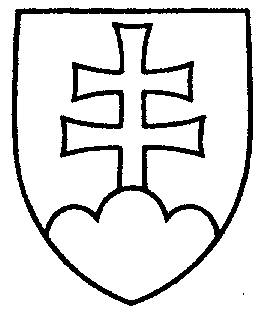 406ROZHODNUTIEPREDSEDU NÁRODNEJ RADY SLOVENSKEJ REPUBLIKYz 3. októbra 2003o návrhu pridelenia návrhu zákona, podaného poslankyňou Národnej rady Slovenskej republiky na prerokovanie výborom Národnej rady Slovenskej republiky	A. k o n š t a t u j e m, že	poslankyňa Národnej rady Slovenskej republiky Anna ZÁBORSKÁ podala návrh na vydanie zákona, ktorým sa mení zákon Národnej rady Slovenskej republiky č. 98/1995 Z. z. o Liečebnom poriadku v znení neskorších predpisov (tlač 409), doručený 26. septembra 2003, ktorý som podľa § 70 ods. 2 zákona Národnej rady Slovenskej republiky č. 350/1996 Z. z. o rokovacom poriadku Národnej rady Slovenskej republiky v znení neskorších predpisov zaslal vláde Slovenskej republiky so žiadosťou o zaujatie stanoviska v lehote do 30 dní;	B. n a v r h u j e m	Národnej rade Slovenskej republiky	1. p r i d e l i ť	návrh poslankyne Národnej rady Slovenskej republiky Anny ZÁBORSKEJ na vydanie zákona, ktorým sa mení zákon Národnej rady Slovenskej republiky č. 98/1995 Z. z. o Liečebnom poriadku v znení neskorších predpisov 
(tlač 409)	na prerokovanie	Ústavnoprávnemu výboru Národnej rady Slovenskej republiky	Výboru Národnej rady Slovenskej republiky pre zdravotníctvo a	Výboru Národnej rady Slovenskej republiky pre sociálne veci a bývanie;PREDSEDA NÁRODNEJ RADY SLOVENSKEJ REPUBLIKY- 2 -	2. u r č i ť 	a) k poslaneckému návrhu zákona ako gestorský Výbor Národnej rady Slovenskej republiky pre zdravotníctvo,	b) lehotu na prerokovanie poslaneckého návrhu zákona v druhom čítaní vo výboroch do 30 dní a v gestorskom výbore do 31 dní od jeho prerokovania v prvom čítaní na schôdzi Národnej rady Slovenskej republiky.Pavol   H r u š o v s k ý   v. r.